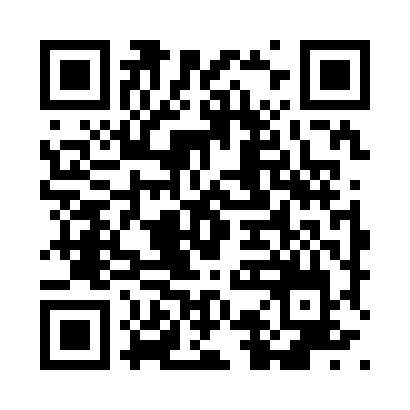 Prayer times for Cariacica, BrazilWed 1 May 2024 - Fri 31 May 2024High Latitude Method: NonePrayer Calculation Method: Muslim World LeagueAsar Calculation Method: ShafiPrayer times provided by https://www.salahtimes.comDateDayFajrSunriseDhuhrAsrMaghribIsha1Wed4:435:5811:392:545:196:302Thu4:435:5911:392:545:186:293Fri4:445:5911:382:535:186:294Sat4:445:5911:382:535:176:285Sun4:446:0011:382:535:176:286Mon4:446:0011:382:525:166:287Tue4:456:0011:382:525:166:278Wed4:456:0111:382:525:156:279Thu4:456:0111:382:515:156:2610Fri4:456:0211:382:515:146:2611Sat4:466:0211:382:515:146:2612Sun4:466:0211:382:505:146:2513Mon4:466:0311:382:505:136:2514Tue4:476:0311:382:505:136:2515Wed4:476:0311:382:505:126:2516Thu4:476:0411:382:495:126:2417Fri4:476:0411:382:495:126:2418Sat4:486:0511:382:495:116:2419Sun4:486:0511:382:495:116:2420Mon4:486:0511:382:485:116:2421Tue4:496:0611:382:485:116:2322Wed4:496:0611:382:485:106:2323Thu4:496:0711:382:485:106:2324Fri4:506:0711:392:485:106:2325Sat4:506:0711:392:485:106:2326Sun4:506:0811:392:485:106:2327Mon4:516:0811:392:475:096:2328Tue4:516:0911:392:475:096:2329Wed4:516:0911:392:475:096:2330Thu4:526:0911:392:475:096:2331Fri4:526:1011:392:475:096:23